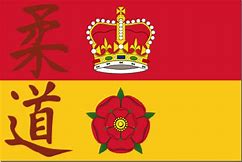 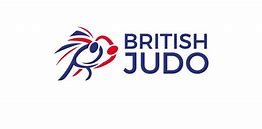 Men o100, Women u48, u57, u78, o78 – No entriesCategory1Cameron McIvorFleming ParkCategory1Conor MurphyIppon GymMen u602Daniel GrantOsakaMen u1002Vladimiro AfonsoJerseyEntry3Aiden WardJerseyEntry3Kyle Le MotteeJersey43Alexander KujawaRyde33Category1Ruslans NeilandsMatsumachiCategory1Men u662Harrison GristOsaka2Entry3Michael BissonJerseyEntry343Dominic WistonScorpion3Category1Callum SmithWinchesterCategory1Aasma SafdarOsakaMen u732Gary AndersonMeridianWomen u522Entry3Matt BrimicombeOsakaEntry363William MoirJersey13Category1Luke BalfreOsakaCategory1Nadejda ZaveliFleming ParkMen u812Jaime NewberryCamberleyWomen u632Olivia HardsHolbrookEntry3James VealAWEEntry3Sarah ThompsonMoonrakers73Eduardo AlfonsoJersey33Category1Andreas BurrOsakaCategory1Lucy WilliamsOsakaMen u902Christian TomlinsonShin Gi TaiWomen u702Entry3Lucas RatcliffeAltonEntry33313